Republika HrvatskaGrad ZagrebGRADSKI URED ZA PROSTORNO UREĐENJE,  IZGRADNJU GRADA,  GRADITELJSTVO, KOMUNALNE POSLOVE I PROMETOdjel za graditeljstvo Četvrti područni odsjek za graditeljstvoSigetje 2, ZagrebKlasa: UP/I-361-03/18-001/90Urbroj: 251-13-22-5/001-18-6Zagreb, 22.3.2018.		Gradski ured za prostorno uređenje, izgradnju grada, graditeljstvo, komunalne poslove i promet, Odjel za graditeljstvo, Četvrti područni odsjek za graditeljstvo Susedgrad na temelju odredbe čl. 116. st. 1. Zakona o gradnji  (NN 153/13 i 20/17), u postupku izdavanja građevinske dozvole:POZIVAvlasnike i nositelje drugih stvarnih prava na nekretnini za koju se izdaje građevinska dozvola na novoformiranoj k.č.br.: 533/1 k.o. Stenjevec (nastaloj od k.čbr.: 252/12, 252/13, 533/1 i 533/2 sve k.o. Stenjevec) i na nekretnini koja s njom neposredno graniči k.č.br. 252/9 k. o. Stenjevec, na uvid u spis predmeta radi  izjašnjenja.Investitor:   Društvo MARTINOVIĆ-NIKOLIĆ NEKRETNINE d.o.o. za projektiranje, građenje i  usluge, Zagreb, Lovački put 1 AVrsta građevine i radova: stambena građevina sa 45 stambenih jedinica,Mjesto i vrijeme uvida u spis predmeta i davanje izjašnjenja:  Četvrti područni odsjek za graditeljstvo, Sigetje 2, Zagreb, soba 219, II kat,  dana 9. travnja 2018. godine u 10 sati. Uvidu u spis predmeta mogu pristupiti osobe koje dokažu da su stranke u postupku osobno ili putem opunomoćenika, uz predočenje isprave temeljem koje su stekli pravo vlasništva ili kakvo drugo stvarno pravo. 	Građevinska dozvola se može izdati i ukoliko se pozvani ne odazovu ovom pozivu. VODITELJICA ODSJEKABožena Junković, dipl. ing. građ.DOSTAVITI:Oglasna ploča (8 dana)Na građeviniNa web stranici Grada ZagrebaU spis, ovdje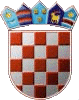 